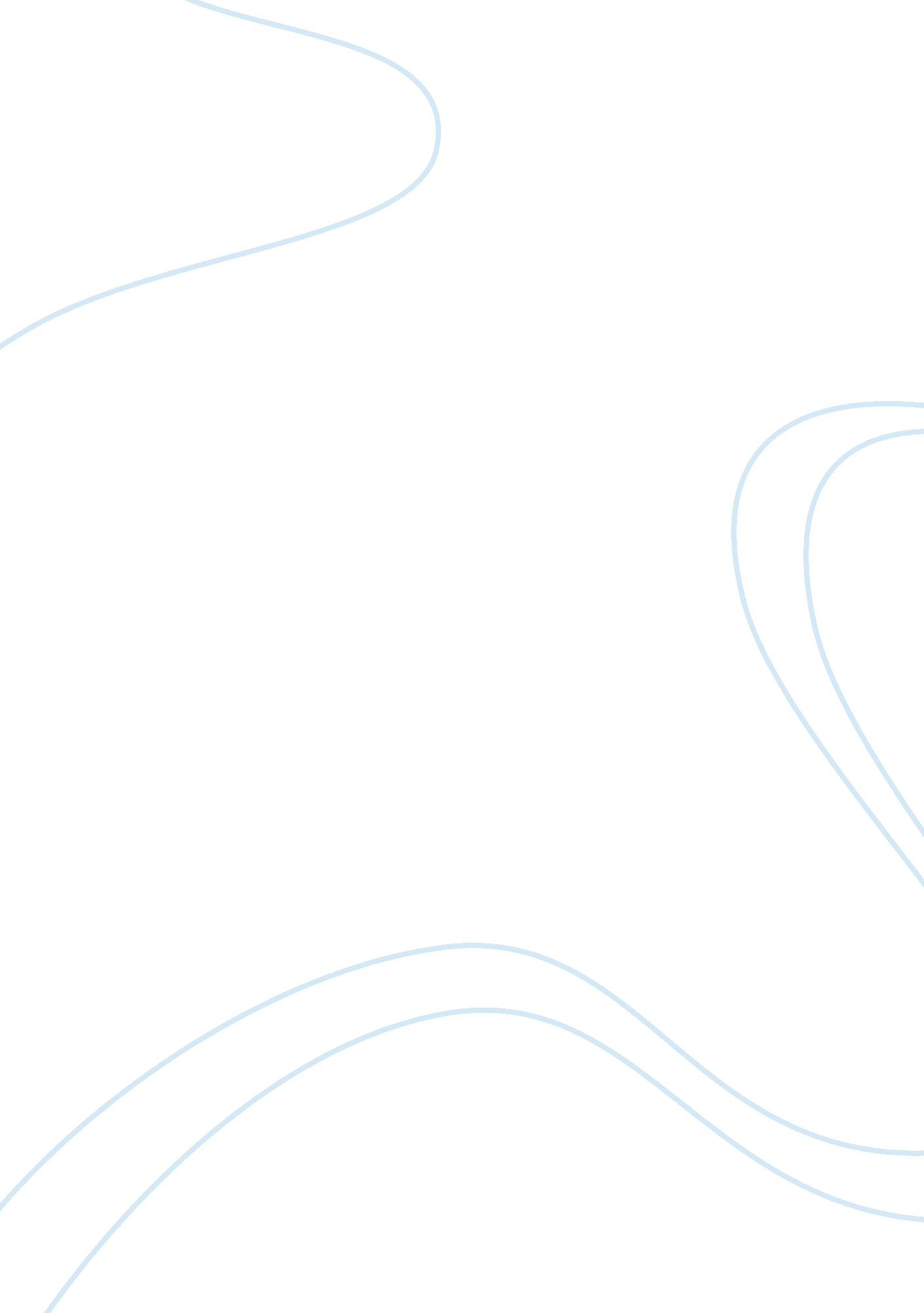 Flavoured milk essay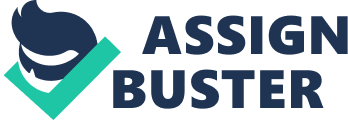 German dairy giant Muller has revealed programs to travel into the flavoured milk channel in the UK with the launch of three Muller Milk merchandises. The company said the scope. which will be packaged in resealable 400ml bottles. will come in cocoa. strawberry and vanilla spirits. This is the first clip Muller has had a presence in the chilled flavoured milk class in the UK. “ despite Mullermilch being the trade name leader in the tantamount ‘ milk-mix’ class in Germany where it accounts for merely over half of category gross revenues. ” the company said. Muller said the move was portion of programs to widen into another subdivision of the dairy cabinet and is aligned with its scheme of tapping into the noshing market. It plans to capture noshing and impulse gross revenues in the convenience and forecourt trading channels and from Dendranthema grandifloruoms purchasing for kids at food market retail merchants. “ Consumers associate Muller with great gustatory sensation and assortment. and it’s a trade name which they trust. For all of these grounds we believe the reaching of Muller in the chilled flavoured milk fixture will convey incremental growing by pulling new consumers to this developing class. ” selling manager Lee Rolston said. “ In consumer research Muller Milk surely got the pollexs up from the two cardinal groups who purchase flavoured milk: immature work forces who purchase on urge for noshing and ingestion on the hoof ; and Dendranthema grandifloruoms buying for kids as an option to other soft drinks. ” The company said the UK launch besides follows the range’s recent roll-out across Eastern Europe. Muller Dairy moves into the chilled flavoured milk market 2 August 2011 Muller Dairy. the trade name leader in the Chilled Yogurt and Pot Desserts class. is conveying the respected and trusted Muller trade name name to the burgeoning? 99 million chilled flavoured milk drinks class with thesu mmer launch of a three of Muller Milk lines. Packaged in re-sealable 400ml PET bottles with an RRP* of? 1. 09. the Chocolate. Strawberry and Vanilla Muller Milk drink spirits are being seeded into British supermarkets and convenience shops from August. The bottles are packaged in shelf-ready trays of 12. and have the new bluish iconic Muller ‘ Masterbrand’ livery being introduced across Muller’s nucleus scope – Corner. Mullerlight and Muller Rice – at the same clip. Equally good as widening Muller’s range into another subdivision of the dairy hair-raiser cabinet the move is besides aligned with the dairy company’s scheme of tapping into the noshing market chance. It is the first clip Muller has had a presence in the chilled flavoured milk class in the UK. despite Mullermilch being the trade name leader in the tantamount ‘ milk-mix’ class in Germany where it accounts for merely over half of category gross revenues. 3 Muller Milk’s reaching in the UK follows the recent roll-out in Eastern Europe for the trade name which was foremost launched in Germany in 1983 and now sells 120 million bottles a twelvemonth. Muller Milk – which delivers “ Dairy goodness with the pleasurably resistless gustatory sensation you love from Muller” – is aimed at capturing noshing and impulse gross revenues in the impulse. convenience and forecourt trading channels and from Dendranthema grandifloruoms buying for kids in multiple grocers. With Chocolate and Strawberry. Muller Dairy is offering the two front-runner chilled milk drink flavours – Chocolate. Strawberry and Banana history for 75 % of chilled flavoured milk sales2 – while Vanilla purposes to broaden the scope of spirits presently available. Lee Rolston. Marketing Director at Muller Dairy. says: “ Muller yoghurts are purchased by more consumers than any other yoghurt brand5 and the popularity of the trade name makes the enlargement into chilled flavoured milks a natural and fitting development for the Muller portfolio. “ Muller Milk offers the goodness of dairy with the delightful gustatory sensation consumers have come to love from Muller. Consumers associate Muller with great gustatory sensation and assortment. and it’s a trade name which they trust. For all of these grounds we believe the reaching of Muller in the chilled flavoured milk fixture will convey incremental growing by pulling new consumers to this developing class. ” “ In consumer research Muller Milk surely got the pollexs up from the two cardinal groups who purchase flavoured milk: immature work forces who purchase on urge for noshing and ingestion on the hoof ; and Dendranthema grandifloruoms buying for kids as an option to other soft drinks. ” hypertext transfer protocol: //www. foodnavigator. com/Science-Nutrition/Flavoured-milk -better-than-none-at-all – Link which can assist in making undertaking. hypertext transfer protocol: //oxygen. mintel. com/display/624000/ Flavored milk is a sugared dairy drink made with milk. sugar. colourings and unreal or natural flavorers. Flavored milk is frequently pasteurised utilizing ultra-high-temperature ( UHT ) intervention. which gives it a longer shelf-life than apparent milk. Pre-mixed flavored milk is sold in the refrigerated dairy instance alongside other milk merchandises. Flavored sweetened pulverizations or sirups which are added to kick milk are besides available. Flavored milk is milk that has sugar. colourings and ( largely cheap artificial ) flavorings added to do it more appetising. particularly to kids. It can be sold as a pulverization to be added to kick milk. or bought pre-mixed alongside other milk merchandises. Seasoning can be included in a straw. and some flavored milk merchandises are designed as dietetic addendums by including extra vitamins or minerals. When grownups consume flavored milk. it tends to be either chocolate milk. or homemade flavored milk with all-natural ingredients. Bottled spiced ( masala ) milk is a popular drink in the Indian subcontinent. Other companies provide flavored drinks in the United Kingdom. which sells packaged drinks to the nomadic seller market. Australia has the highest ingestion rate of flavored milk in the universe. standing at 9. 5 litres per capita in 2004. Homemade flavored milk is consumed in Latin America. Thin milk shakes Healthier versions are produced utilizing existent fruit. such as straining bananas. strawberries. and mangoes into the milk. Although thicker than traditional flavored milk. they are much healthier because they require less sugar to be added. The sugar that would usually necessitate to be added is found in the fruit. Spirits The most common spirit for flavored milk is cocoa. which is achieved with chocolate pulverization. A discrepancy of cocoa flavored milk are candy-bar themed drinks. which claim to mime the spirits of popular confect bars. Other common spirits for flavored milk include strawberry. banana. and vanilla. Less normally. other spirits are available. such as cookies ‘ n pick. calcium hydroxide. malt. Mangifera indica. papaia. root beer. tropical fruits. java. and vanilla creme. With the exclusion of cocoa milk. many of these spirits are unreal. Controversy and unfavorable judgment. Jamie Oliver. host of Jamie Oliver’s Food Revolution. brought attending in the United States to public schools that serve flavored milk in the school cafeterias. Flavored milk advocates claim that many kids will avoid the nutrition found in milk unless it has been flavored. with the benefits of milk outweighed by a few teaspoons of sugar. Oppositions note that with lifting degrees of fleshiness and bosom disease. flavored milk should be removed from schools and kids should be taught to imbibe regular milk. Coffee drink imparts reviewing and exciting consequence and is highly popular throughout the universe. About full ingestion of java is in the signifier of drinks. with or without milk or pick. chilled or hot. Though the ingestion of java is increasing dayby- twenty-four hours in the state. no effort has so far been made to commercialize aready-to service java drink on a big graduated table except limited attempts made by a few co-operative milk selling societies in some States. The nonavailability of the cost of industry of this merchandise appears to be one of the chief grounds that the nutrient industry has non taken up its production in organized manner. This profile highlights the cost of industry for ready to function java flavoured milk drink. MARKET POTENTIAL The handiness of java flavoured milk in the market compared to its possible demand. is really little in volume. As the nutritionary consciousness has caught on among the consumers. the demand for such drinks is increasing. It is every bit liked by all irrespective of age. It could register good sale at airdromes. coach Michigans. railroad Stationss. eating houses. hotels. picnic musca volitanss. college canteens. etc. Hence the handiness of market would non be a large challenge for such nutritionary merchandises. Executive Summary – Imp – Fresh Juices & A ; Health Drinks The UK market for fruit juices has weathered the storm of the recession and grew by 6 % to a value of? 4. 1bn in 2010. This comes as a peculiar alleviation to the industry. as the market reduced by 4. 3 % during 2009 entirely. This lessening in value is surely a consequence of the recession. as people tightened their belts and looked at cheaper options to fruit juice. Looking at volumes of fruit juices and wellness drinks. the market contracted in 2009. but at a lesser rate than market value. This indicates that heavy discounting was a characteristic of the market during this clip. but seems to hold reduced as a pattern in 2010 as the economic state of affairs has stabilised. One sector of the industry which has defied the recession is that having energy drinks. The sector has grown a considerable sum in the last 5 old ages — and was deserving about? 0. 55bn in 2010. The sector’s success was one time thought to be a impermanent manner ; nevertheless. it has now established itself as a moneymaking. lasting sector. Like all industries in the drinks trade. the market is dominated by trade names owned by transnational houses such as PepsiCo and Coca Cola. These companies invest to a great extent in merchandise development. and this ensures that the market is invariably germinating. New spirits are continually being introduced to the market. as are new combinations and merchandise constructs. One possible job for the market is the ever-increasing purchasing power of the taking supermarkets. The supply contracts for these multiple retail merchants are cardinal for manufacturers and bargainers. and supermarkets are able to squash their net income borders. Further to this. makers must dismiss merchandises to a great extent if there has been hapless conditions ensuing in slow gross revenues throughout the summer. Looking to the hereafter. the market will see a comparatively stable period over the following 5 old ages. Year-on-year growing is predicted. with the rate of growing prognosis to increase in 2012 for the London Olympic Games. In 2015. the market is forecast to be worth a sum of? 5. 33bn. with fruit juices staying the largest sector in the industry. However. the athleticss and energy drinks sector will go on to increase its overall market portion. Executive Summary – Milk & A ; Dairy Products – Imp This Key Note Market Report examines the milk and dairy industry in the UK. It estimates that the market grew by 3. 9 % in 2011. after a period of hushed growing in 2010. As one of the most cardinal nutrient and drink industries. the milk and dairy market in the UK is highly robust. However. it has non been immune to the economic crisis and factors impacting the industry. Market impregnation. monetary value wars between retail merchants. ferocious competition and the rise of own-label goods means that makers are runing in a hard environment. Juggling these factors has non been easy. though makers have proven resilient overall by accommodating to the environment. Key Note divides the milk and dairy industry into five principle classs: liquid milk ; cheese ; yogurts. yogurts drinks and chilled sweets ; xanthous fats ( butter and spreads ) ; and pick. These can all be further subdivided into sections including flavoured milk. territorial cheeses and nonfat yogurts. Liquid milk histories for approximately 34. 5 % of the industry. even though its value declined in 2011. Spreads and yogurts are the fastest turning classs. driven by a strong demand for both healthier fluctuations and flavour invention. Market consolidation has been a cardinal tendency in the milk and dairy industry in the UK. Both large and little participants are unifying to make stronger forces. better able to get by with market and economic conditions. Acquisitions and closings have farther intensified the phenomenon. Manufacturers are to boot utilizing invention to do their merchandises stand out on retail shelves. The preeminent tendencies in the market in 2011 were the rise of Greek-style yogurts. the turning importance of non-dairy merchandises. the debut of healthier discrepancies and flavour invention. These tendencies are being driven by consumer demand for premium merchandises. Although consumers are being forced to cut back on their disbursement and prowl for deals. as a consequence of the economic crisis. they still want to handle themselves to low-cost luxuries that are good for them. In bend. this demand is what has increased manufacturers’ value gross revenues and contributed to their resiliency. in malice of the strain they are under. Furthermore. makers are capitalizing on events and vacations. every bit good as the recent rush in nationalism. by establishing limited editions and themed merchandises. In malice of continued cut-throat competition. which is likely to ensue in farther market consolidation in the milk and dairy industry. Key Note expects that the market will turn by 16. 6 % over the following 5 old ages. with steady growing of around 4 % expected between 2012 and 2016. A combination of demand. invention and the debut of value-added merchandises. supported by dynamic synergistic runs. will procure the hereafter of the industry in the UK. Description of merchandise: Flavoured milk in different discrepancies like cocoa. strawberry. Mangifera indica etc. United states postal service: Fat free. less sugar. no unreal preservatives/ colorants. easy to transport. attractive packaging and low-cost monetary value Advantages – Parents can be influenced and educated on benefits of giving them ‘ fat free flavored milk ’from an early age Parents with their busy life styles could prefer this option Attractive packaging. communicating can make pester power Parents are immature and would desire a combination of old and new Product schemes: Merchandise schemes Product Placement: Selling the merchandise where it captures clients oculus compares to its competitory merchandise. Merchandise Repositioning: Change of incorrect place or alteration in consumer penchant. Product Overlap: Co-competing with its ain merchandise. ( Eg: nutramul energy drink V amul kool ) Merchandise Elimination: Extinguishing the merchandise which sells the least. has less market portion and has the least demand. ( Eg: Amul stopped the production of ‘ jaldhara ‘ ) Product Diversification: Expanding the current web and increasing the overall growing. MACRO ENVIRONMENT: Political FACTORS As for the subsidies on exports through India tops in milk production. the export of milk and milk merchandises is negligible. However these commissariats might consequence Indian dairy trough alteration in import demand ECONOMICAL FACTORS: Amul has a fantastic works layout means set uping machinery in a really systematic mode which saves electricity every bit good as better the efficiency of the unit so there is an addition in production. There is no transporting job because clear route for transporting milk and milk merchandise. the milk aggregation is easy and speedy. 4 P’s of Marketing: Promotion The billboards are created in different linguistic communications & A ; pertain to the geographical part they are put in. The billboards have been use for local selling that is their range is restricted to the peculiar part. Series of billboards with topical ads Associating to daily issues Entered in the Guinness Book Of World Records for being the longest running run of all time 4 P’s of Marketing 4 P’s of Marketing: Topographic point 4 P’s of Marketing 4 P’s of Marketing: Pricing Cost of milk. Labour cost. Processing cost. Boxing cost. Ad cost. Transportation system cost. Gross saless publicity costs. Taxes etc. 4 P’s of Marketing 4 P’s of Marketing: Products/Brands Rivals Butter Britannia Baby Food Nestle. Heniz Dairy Whitener Segment Britannia Ice Creams HUL Chocolates & A ; Confectionaries Cadbury. Nestle Curd Nestle. Mother Dairy Ultra High Treated Milk Britannia. Nestle Sweet Condensed Milk Nestle Paneer Milk Nestle Milk Addiditives Britannia Flavored Milk Britannia. Nestle 4 P’s of Marketing Amul Brand Building and enlargement: Amul to put up 9 new workss in following 4 old ages with Rs 3k-cr investing. Amul to advance 500 large dairy farms this twelvemonth. Amul Set To Expand Its Wingss In The US With A Manufacturing Plant. An understanding with Wal-Mart to stock its shelves with merchandises under Amul trade name name. Tie up with Glaxo to sell baby nutrient. Amul Brand Building and enlargement What more can Amul make? : What more can Amul make? Amul can venture out on new merchandises like Toned milk. Condensed milk that can be used for Sweets. There are certain merchandise like Amul basundi. gulab jamoon. choclates etc which are non every bit popular as Amul ice pick. Amul must seek to understand the cause of this through thorough market research and work on bettering these merchandises Though Amul’s billboards are a immense success. it can perforate even better in the rural countries by advertisement through the media viz overseas telegram channels and newspapers. Sponsoring shows in Television. athleticss events can be of great aid. Invention: INNOVATION The ingestion of cheese in India is more so 70 % on day-to-day footing in the age group of 9-40years. Peoples are acquiring more witting about what they are eating There’s demand of low Calories and low fat merchandises New product-slimy cheese: New product-slimy cheese Cheeses with low Calories Cheese with low fatty acids. Cheese with low content of salts. Change in the manner cheese is processed. Flavoured milk The flavoured milk market is one of the fastest turning dairy sectors. There are a broad assortment of spirits and consistences to provide for all ages and gustatory sensations with a pick of long-life ( i. e. Ultra Heat Treated or sterilised ) or fresh flavoured milk. Most flavoured milk merchandises are produced utilizing reduced fat milk assortments and normally have a fat content of around 1 % . The most popular spirits are chocolate. strawberry and banana nevertheless more sophisticated spirits such as Prunus persica. mocha or merchandises made with existent Belgian and Swiss cocoa have been developed for the more big market. In comparing with apparent milks. flavoured milks tend to hold somewhat higher sugar content. nevertheless surveies have suggested that they are still a favorable option for kids and adolescents as they provide a broad scope of good foods. One survey has shown that kids devouring flavoured milk are non really likely to hold higher sugar or energy consumptions as kids devouring flavoured milk would probably. devour fewer less healthy sugared drinks. Flavoured milk is besides less likely to do harm to teeth than sugary nutrients and drinks. Interestingly recent surveies have suggested that cocoa flavoured milk can be used as an effectual recovery assistance after intense turns of exercising. hypertext transfer protocol: //www. milk. co. uk/page. aspx? intPageID= 43. 